PENGESAHAN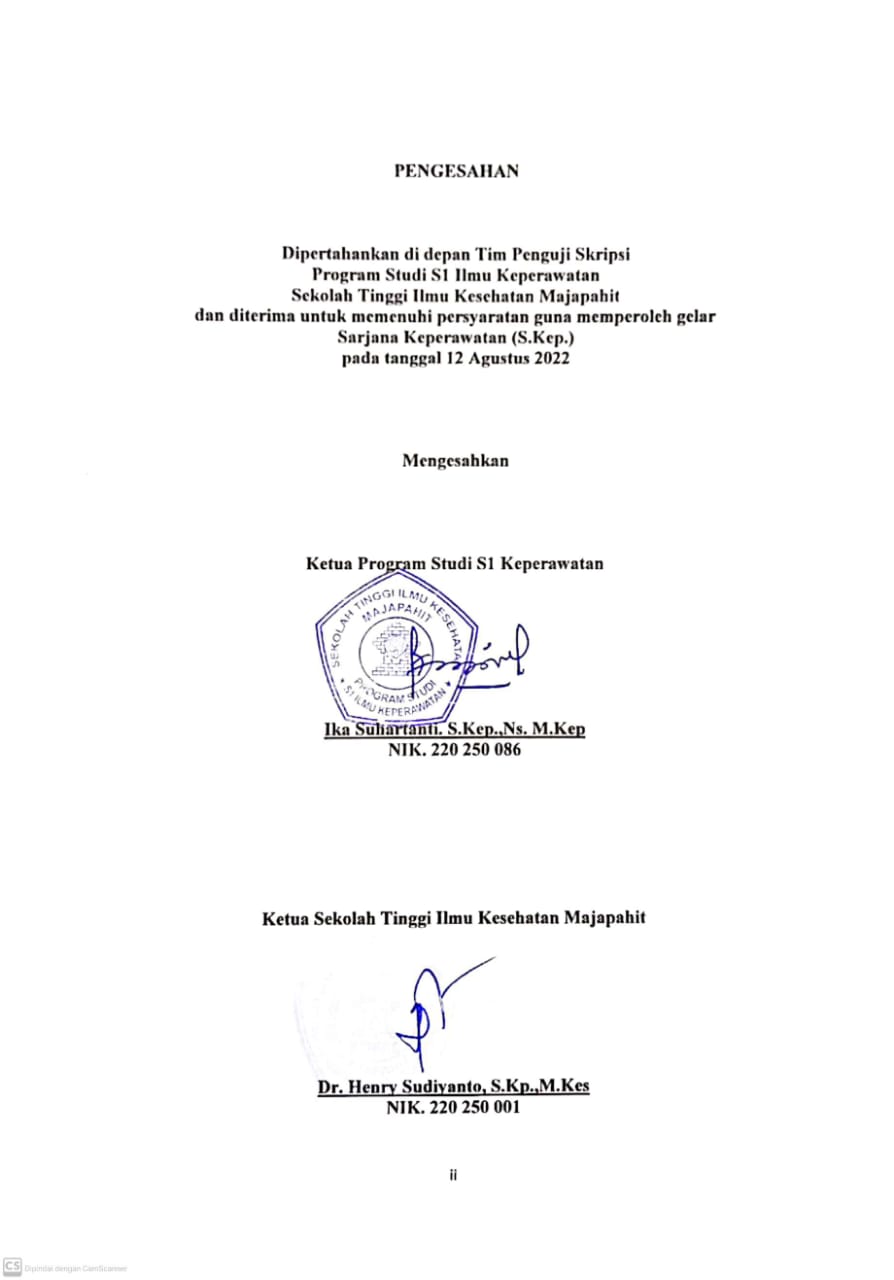 Dipertahankan di depan Tim Penguji SkripsiProgram Studi S1 Ilmu KeperawatanSekolah Tinggi Ilmu Kesehatan Majapahitdan diterima untuk memenuhi persyaratan guna memperoleh gelarSarjana Keperawatan (S.Kep.)pada tanggal 12 Agustus 2022MengesahkanKetua Program Studi S1 KeperawatanIka Suhartanti. S.Kep.,Ns. M.KepNIK. 220 250 086Ketua Sekolah Tinggi Ilmu Kesehatan MajapahitDr. Henry Sudiyanto, S.Kp.,M.KesNIK. 220 250 001